Игра «Кто выступает?»Развитие интеллекта, логики и мышления.Догадайся, кто выступал на арене цирка.  Раскрась картинку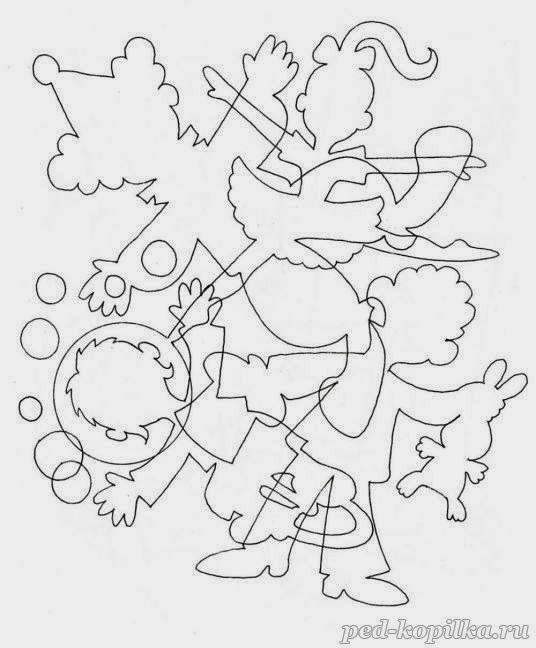 